Maths Predicted PaperFoundation Paper 3 CalculatorMARK SCHEMEMark schemesQ1.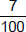 B1[1]Q2.8B1[1]Q3.2049B1[1]Q4.(a)     5B1(b)     Alternative method 1Lists multiples of6 to at least 18and8 to at least 16M124SC1 any other common multiple48, 72 …A1Alternative method 2(6 =) 2 × 3and(8 =) 2 × 2 × 2M124A1[3]Q5.(a)  Alternative method 1× 7 in first boxand–2 in second boxandq in OutputB1 for any two correctaccept q = 7r – 2 in OutputB2Alternative method 2 in first box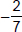 and× 7 in second boxandq in OutputB1 for any two correctaccept q = 7r – 2 in OutputB2Additional GuidanceDo not accept 7r – 2 alone in OutputAccept = q in OutputCondone 7 × in first box(b)  3(x + 5)oe 3x + 15Accept y = 3(x + 5) or y = 3x + 15B1Additional GuidanceIgnore further work if attempting to solve e.g. 3x + 15 = 0, x = –5B1Do not ignore further work if attempting to simplify e.g. 3x + 15 = 18xB0(y =) x + 5 × 3B0Do not accept (x + 5)3 or 3 × (x + 5) or (x + 5) × 3 or x3 + 15B0[3]Q6.14x − 3B1[1]Q7.(a)  a3 + 2bB1 for a3 (+) or (+) 2bB2Additional GuidanceDo not accept 2 × b or b2 for 2bDo not accept 3a for a3Do not accept further working for B2eg a3 + 2b = a32bB1Do not accept further working for B1eg 3a + 2b = 5ab or a3 b2 = a3b2B0a3 + b2B13a + 2bB1a3 2bB1a3 2b = a32bB1a3 × 2b or a32b without working for B1B0a3 × b2 or a3b2B03a × 2bB03a − 2bB0(b)  5x (+) 15Implied by correct answerB14x + 17B2ft their 5x + 15 in the form 5x + b or ax + 15, both their terms with correct ft in final answerB1ft 4x or (+)17B1ft their 5x + 15 in the form 5x + b or ax + 15, one of their terms with correct ft in final answerB2ftAdditional Guidanceft 4x or (+)17 or must use 5x + b − x + 2 or ax + 15 − x + 24x + 17 with no expansion seenB1B2Ignore further working with an attempt to solve after their 4x + 17e.g. 4x + 17 = 0 followed by x = −4.25B1B2Do not ignore further working with an attempt to simplify after their 4x + 17eg 4x + 17 followed by 21xB1B15x + 15 − x + 2 followed by 4x + 15 = −2B1B15x + 3 followed by 4x + 5 also 5x − 15 followed by 4x − 13B0B2ftIgnore further working after 5x + 15 for first B1eg 5x + 15 followed by 20x and 20x − x + 2 followed by 19x + 2B1B05x 15B14x + k, k ≠ 17, with no expansion seenB0B1ftkx + 17, k ≠ 4, with no expansion seenB0B1ft5x + 15 − 5x + 10 followed by 25B1B05x + 3 followed by 4x + 1B0B1ft5x2 + 15 followed by 5x2 − x + 17B0B1ft5x + 3 followed by 4x + 1 followed by 5xB0B0ft5x + 3 followed by 6x + 1B0B0ft5x2 + 3 followed by 5x2 − x + 5B0B0ft[5]Q8.(a)     315 ÷ 37.5 or 8.4oeM18.40A1(b)     No, her yearly pay is moreand 4 × 12 = 48and not 52oeB1 for partial workingeg No, her yearly pay is moreand 4 × 12 = 48or 52 weeks = in a yearor More than 4 weeks in a monthB2[4]Q9.(a)  120 ÷ (1 + 4) or 120 ÷ 5 or 24 or 96oeM124 : 96in orderA1Additional Guidance96 : 24M1A0120 ÷ 5 and 120 ÷ 4 is choice unless intention is clearM0A0Further cancelling after 24 : 96 seen e.g. 1 : 4M1A0(b)  1.75 : 1 or  : 1 or  : 1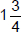 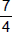 B1[3]Q10.Alternative method 1192 ÷ (7 + 6 + 11) or 192 ÷ 24 or 8May be impliedM17 × their 8 or 56and 6 × their 8 or 48and 11 × their 8 or 8856 : 48 : 88 is M2M1depTheir 56 (× 1) + their 48 × 2 + their 88 × 3or 56 + 96 + 264 or 416May use x, 2x and 3x (any letter)M1dep532.48 ÷ their 416Allow working in penceM1dep1.28A1Alternative method 27 (× 1) + 6 × 2 + 11 × 3or 7 + 12 + 33 or 52May use x, 2x and 3x (any letter)M1532.48 ÷ their 52 or 10.24Allow working in penceM1dep192 ÷ (7 + 6 + 11) or 192 ÷ 24 or 8May be impliedM1Their 10.24 ÷ their 8Dep on M3oe eg their 10.24 × 7 or 71.68 and their 71.68 ÷ (7 × their 8)M1dep1.28A1Additional Guidance(Alt 1) 56 : 96 : 264 with no subsequent additionM1M1M0M0A0532.48 ÷ 24 (= 22.18... or 22.19) with no further valid workingZero532.48 ÷ 192 (= 2.77...) with no further valid workingZero(Alt 1) 56 and 48 and 88 (or correct method leading to them) but not subsequently usedM2(Alt 1) 8 (or correct method leading to it) but not subsequently usedM1(Alt 2) 10.24 (or correct method leading to it)M21.28 in working with Answer 71.68 (from 1.28 × 56)M4A0[5]Q11.(a)     147May be seen on diagramB1Correspondingoe   eg (y is) alternate and x is oppositeCheck part (b)Strand (i)Q1(b)     147May be seen on diagramft their (a)B1 ftAlternate or (vertically) oppositeoe   eg x is corresponding and y is oppositeStrand (i)Q1[4]Q11.Alternative method 1192 ÷ (7 + 6 + 11) or 192 ÷ 24 or 8May be impliedM17 × their 8 or 56and 6 × their 8 or 48and 11 × their 8 or 8856 : 48 : 88 is M2M1depTheir 56 (× 1) + their 48 × 2 + their 88 × 3or 56 + 96 + 264 or 416May use x, 2x and 3x (any letter)M1dep532.48 ÷ their 416Allow working in penceM1dep1.28A1Alternative method 27 (× 1) + 6 × 2 + 11 × 3or 7 + 12 + 33 or 52May use x, 2x and 3x (any letter)M1532.48 ÷ their 52 or 10.24Allow working in penceM1dep192 ÷ (7 + 6 + 11) or 192 ÷ 24 or 8May be impliedM1Their 10.24 ÷ their 8Dep on M3oe eg their 10.24 × 7 or 71.68 and their 71.68 ÷ (7 × their 8)M1dep1.28A1Additional Guidance(Alt 1) 56 : 96 : 264 with no subsequent additionM1M1M0M0A0532.48 ÷ 24 (= 22.18... or 22.19) with no further valid workingZero532.48 ÷ 192 (= 2.77...) with no further valid workingZero(Alt 1) 56 and 48 and 88 (or correct method leading to them) but not subsequently usedM2(Alt 1) 8 (or correct method leading to it) but not subsequently usedM1(Alt 2) 10.24 (or correct method leading to it)M21.28 in working with Answer 71.68 (from 1.28 × 56)M4A0[5]Q12.(a)     Vertical scale correctly marked up to 15B1At least two correct points plottedM1Straight line from (0, 0) to (10, 15)A1(b)     13.5ft their line  square tolerance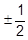 B1ft[4]Q13.(a)     1 hour 40 minutesor 100 (minutes)or 1.66... (hours) seenoeeg 1:40B1450 ÷ 1.66(…) or 450 ÷ 1.67or 450 ÷ 1 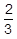 their distance ÷ their timeM1270A1(b)     FasterB1Valid reasonegTravels further (distance)More distance (so faster)B1dep[5]Q14.segmentB1[1]Q15.Any two of these criticismsLetters are used instead of wordsGaps are differentBar heights do not add up to 30B1 for any one correct criticismIgnore non-contradictory statementsB2Additional GuidanceThere’s no keyB1It’s not clear what C stands for / what type of vehicle it isB1She’s only used first lettersB1Labels are wrong (insufficient – needs to specify which labels)B0The bars aren’t evenly / equally spaced or are spread unevenlyB1The Van bar is too far away from the Car barB1The second gap is smallerB1The Van bar is out of placeB1 bodThe x-axis is not evenly spread / spacedB1The positioning of the bars is wrongB1The bars should be 1 cm apartB0Not distributed evenlyB0There are only 28 vehiclesB114 + 4 + 10 = 28 (not 30)B1It doesn’t / they don’t add up to 30B1She is 2 vehicles shortB1She hasn’t drawn all 30 cars on the chartB014 should be 16B0Number of vehicles should go up to 30 not 14B0Number of vehicles is wrong (doesn’t mention 30 or 28 or 2)B014 + 4 + 10 = 26 not 30 (error seen)B0Three criticisms, two correct and one non-contradictoryB2Three criticisms, two correct and one incorrectB1Non-contradictory statements can be ignored e.g. The chart is too small and the vehicles don’t add up to 30B1The title is incorrectB0The y-axis isn’t tall enoughB0She doesn’t give a time-frame / She should record coloursB0Both criticisms may be seen in one sentence e.g. The bars don’t add up to 30 and are spread unevenlyB2[2]Q16.(a)     30B1(b)     HexagonB1[2]Q17.parallelogramB1[1]Q18.AB1[1]Q19.(a)     Hexagon ➔ 6 sidesB1Quadrilateral ➔ 4 sidesB1Pentagon ➔ 5 sidesB1(b)     C or (square based) pyramidB1[4]Q20.24 cmB1[1]Q21.(a)     14B1(b)     3 (+) 1 (+) 5 (+) 2 (+) 8 (+) 1Allow one error or omissionAccept clear indication on the diagramM120A1[3]Q22.Alternative method 1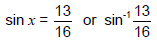 oe sin x = 0.812554(.3…)A1Alternative method 2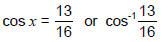 and90 – their [35.6, 36]oeM154(.3…)A1Alternative method 3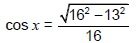 or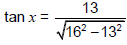 M1oe54(.3…)A1Additional Guidance unless recovered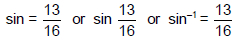 M0Answer 54 from scale drawing with no trigonometryM0A0[2]Q23.Fully correct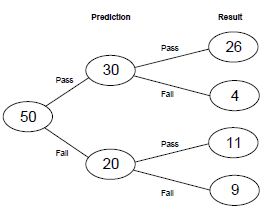 B1 20 and 11 in correct positionsB2[2]Q24.Alternative method 110 × 12 or 120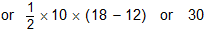 oeM110 × 12 or 120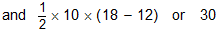 oeM1150A1Alternative method 210 × 18 or 180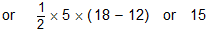 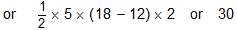 oeM110 × 18 or 180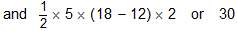 oeM1150A1Alternative method 3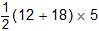 oeM1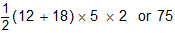 oeM1150A1[3]Q25.10n + 1 or 1 + 10nB1 10n (…)B2Additional GuidanceIgnore LHS of formula given e.g. Tn = 10n + 1B2Condone n = 10n + 1 or nth term = 10n + 1B2Allow other variables e.g. 10x + 1B2Allow a multiplication sign e.g. 10 × n + 1 or n × 10 + 1B2n10...B1n10 + 1B1n10 + 1nB0Choice e.g. 10n + 1 and 1n + 10B0[2]Q26.1 3 9 27 81B1[1]Q27.13 20 27 and Add 7or 15 27 39 and Add 12or 20 15 10 and Subtract 5or 27 20 13 and Subtract 7or 39 27 15 and Subtract 12oe ruleB1 one correct arithmetic progression (using numbers from the list) with no or incorrect rule ie13 20 27or 15 27 39or 20 15 10or 27 20 13or 39 27 15B2Additional GuidanceAccept the expression for the nth term as the rule13 20 27 and 7n + 6 or e.g. × 7 + 6or 15 27 39 and 12n + 3or 20 15 10 and 25 – 5nor 27 20 13 and 34 – 7nor 39 27 15 and 51 – 12nB2Ignore incorrect expression for the nth term alongside a correct ruleeg 13 20 27 and Add 7 so n + 7B213 20 27 and +7 or 7 more or going up in 7sB220 15 10 and five times table (scores for the arithmetic progression)B113 20 27 and n + 7 (scores for the arithmetic progression)B1Using number(s) not on the listB010 15 20 and Add 5B0[2]Q28.(a)  8.35 and 8.45 in the correct orderB1 8.35 on the left or 8.45 on the rightor 8.45 and 8.35 in the wrong orderaccept  for 8.45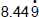 B2Additional GuidanceDo not accept 8.449... for (b)  41.75 and 42.25correct or ft their two different values from (a)their 8.35 must be in the range (8.3, 8.4]their 8.45 must be in the range (8.4, 8.5]correct order or ft orderaccept  for 42.25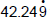 B1ftAdditional Guidance(8.3, 8.4] does not include 8.3 but does include 8.4(8.4, 8.5] does not include 8.4 but does include 8.5Answer of 8.35 and 8.44 in part (a) leading to 41.75 and 42.2B1ftAnswer of 8 and 9 in part (a) leading to 40 and 45B0ft[3]Q29.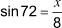 or 8 × sin 72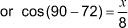 or 8 × cos (90 – 72)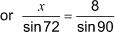 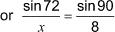 oeeg 8 cos 72 or 2.47… or 2.5 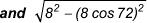 M1[7.6, 7.61]A1Additional GuidanceIf trigonometry and Pythagoras are used it must be a fully correct method that would lead to the correct value of xAccept sin 72 × 8M1Accept opp or o for x eg 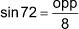 M1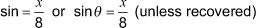 M0Answer coming from scale drawingM0A0Answer in range seen followed by 7 or 8M1A1[2]Q30.11.5 m ≤ height < 12.5 mB1[1]Q31.(a)     (2, 16)B1(b)     12B1(c)     −2 and 6B1[3]Q32.(a)   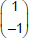 B1 for 1 correct value in correct positionCondone a divisor lineB2(b)  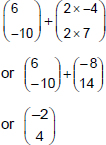 oeM1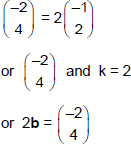 oeA1Additional GuidanceCondone vectors written as coordinates, eg (–1, 2) is half of (–2, 4)Must see  or (–2, 4) to award the A mark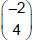 Condone missing brackets and divisor lines seen and a + 2c is 2bM1A1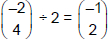 M1A1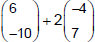 M0[4]